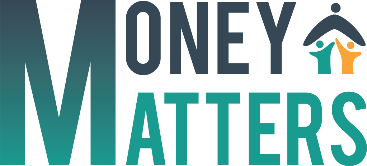 
Le sessioni di formazione di Money Matters contengono una serie di otto workshop di mezza giornata per genitori e tutori. I workshop dei moduli da 1 a 6 mirano ad assistere genitori e tutori nello sviluppo delle loro capacità in termini di alfabetizzazione finanziaria attraverso la serie di attività e di materiali didattici dedicati che sono stati sviluppati dal progetto Money Matters. I workshop dei moduli 7 e 8 mirano a sostenere genitori e tutori nel loro ruolo di formatori dell'apprendimento familiare all'interno delle loro reti familiari immediate, fornendo loro le capacità e le competenze per condividere le risorse di Money Matters con la loro rete di conoscenze e di conoscenti.  Contenuto dei moduli formativi:Benvenuti al workshop del Modulo 5 – Gestire il denaro durante i periodi critici della vita. Risultati dell'apprendimento (LOs – Learning Outcomes): dopo aver completato questo workshop, genitori e tutori saranno in grado di: identificare i periodi di vita critici per le famiglieaffrontare imprevisti e diversi tipi di esigenze e spese familiaripianificare le spese e i risparmi personali e familiari.1Vocabolario finanziario2Gestione della finanza familiare  3Risorse e strumenti finanziari online4Gestire le emozioni associate al denaro5Gestire il denaro durante i periodi critici della vita 6Diventare una consumatrice critica / un consumatore critico7Apprendimento in famiglia8Cassetta degli attrezzi digitale di Money Matters Titolo del Modulo: Gestione del denaro durante i periodi critici della vita Titolo del Modulo: Gestione del denaro durante i periodi critici della vita Titolo del Modulo: Gestione del denaro durante i periodi critici della vita Titolo del Modulo: Gestione del denaro durante i periodi critici della vita Titolo del Modulo: Gestione del denaro durante i periodi critici della vita DurataAttività di apprendimentoMetodi educativiMateriali / Attrezzature richiesteDispense e schede delle attività 10 minutiDare il benvenutoRisultati di apprendimento (LO)Fornire una breve panoramica dei risultati di apprendimento del modulo e una descrizione dell'importanza del corretto utilizzo dei pagamenti online ed elettronici.Pianificare la sessioneIntrodurre il programma visivo fornendo una breve panoramica ed eventuali pulizie / avvisi.PC e proiettore PP2 – LOPP3 – Programma VisivoRegistro delle presenze15 minutiAttività M 5.1 Attività rompighiaccio: sfide di denaro. Chiedi ai partecipanti, in coppia, di discutere i momenti della loro vita o della vita degli altri, quando sono preoccupati o stressati per il denaro. Condividi esempi con il gruppo.Considera l'impatto dello stress finanziario esercitato dai bambini in una famiglia.Collaborazione e pratica.PP4- Attività20 minutiM 5.2 Pianificazione dei periodi critici di vita e dei punti di non ritorno finanziariSpesa imprevista o "punti di non ritorno" finanziari identificati nel PP 5PP 6 periodi di vita critici che i partecipanti possono pianificare.Utilizzando la Linea della vita dei punti chiave di transizione su PP7, i genitori saranno incoraggiati a identificare e discutere ulteriori sfide che possono essere affrontate dalle famiglie durante questi periodi di età. PP7 è una vita stilizzata, ma PP8 identifica diversi gruppi e suggerisce che i periodi critici della vita potrebbero essere diversi per questi gruppi. Chiedi commenti idee, ecc. Pensare anche di parlare con i bambini della pianificazione finanziaria per il futuro e di ciò di cui hanno bisogno e vogliono.PP5 punti di non ritorno finanziariPP6 -Periodi di vita critici PP7 transizioni di vita PP8 Gruppi diversi 20 minutiM5.3 Identificare i bisogni e i desideri finanziari Invita i partecipanti a guardare il seguente video di YouTube sulle esigenze e i desideri finanziari. Mostra questo video o un altro che preferisci https://www.youtube.com/watch?v=6OAqNtueu0UChiedi come questo potrebbe essere usato con i bambini? a che età? Come potresti collegare questo video alle questioni finanziarie davvero importanti di cui abbiamo appena discusso.Ricorda ai partecipanti che possono anche utilizzare i fumetti di Money Matters e le Escape Rooms che si occupano di questi problemi.Apprendimento attivo PP9 Link al video Identificare bisogni e desideri 15 minutiM5.4 Quali sono le vostre priorità finanziarie? In base alle esigenze e ai desideri dei partecipanti.Invita i partecipanti a pensare a quali sono le loro priorità finanziarie. Gli obiettivi SMART sono uno strumento. Suggerisci che questo potrebbe essere usato per raggiungere le priorità finanziarie. Riflessione: i partecipanti possono pensare di stabilire obiettivi SMART nella loro vita personale. I partecipanti pensano che gli obiettivi SMART li aiuteranno a gestire il denaro durante i periodi critici della vita? Apprendimento attivo. PP 10 – quali sono le tue priorità finanziariePP 11 obiettivi intelligenti15 minutesPausa: PP 12 Pausa: PP 12 Pausa: PP 12 Pausa: PP 12 15 minutiM5.5 Budget di sopravvivenza personale I partecipanti saranno invitati a guardare il seguente video “The importance of budgeting” rivolto ai bambini https://www.youtube.com/watch?v=dH-8yrzd8yc Ai partecipanti viene chiesto Cosa ne pensate? Identifica 3 cose che hai trovato interessanti.Caso di studio e praticaPP 13 – video link 20 minutiM 5.6 Calcolo del budget personale di Paolo  Ai partecipanti vengono date le entrate e le spese mensili di Paolo per calcolare il suo budget settimanale e considerare il suo reddito disponibile.PP14 è il denaro, PP15 mostra i calcoli.Il mese è diviso in 5 settimane per garantire che le famiglie non finiscano i soldi in mesi con oltre 28 giorni e consente a Paul di avere una piccola riserva finanziaria alla fine del mese. Le circostanze di Paolo sono mantenute vaghe in modo che i partecipanti possano discutere di come le diverse circostanze familiari potrebbero influenzare il budget. Quali potrebbero essere le priorità della sua famiglia?PP14 PP15Dispensa M 5.610 minutiIl valore del cuscinetto finanziario (risparmio)Mostra ai partecipanti PP 16 sul valore di avere un budget finanziario. Discuti dell'importanza di avere un cuscinetto finanziario e delle complicazioni che si potrebbero dover affrontare nella vita in sua assenza.Apprendimento attivo PP1620 minutiAttività 5.7 Strategie per la sopravvivenza personaleSpiega le due possibili strategie sul PP17 suggerendo regole in cui spendono e risparmiano percentuali diverse. Qualche commento?Ci sono altre 2 diapositive alla fine della presentazione per aiutare a spiegare la regola 50/30/20 se c’è il tempo.In piccoli gruppi i partecipanti creano un gioco a cui giocare con un bambino per spiegare queste idee.Ricorda che 80/20 è l'80% e il 20% e il 30/50/20 è il 50%, il 30% e il 20%. Puoi suggerire di usare 10 mattoncini o tagliare una pizza per mostrare le diverse dimensioni relative di risparmio e spesa. Guarda come variano le percentuali.PP 17(PP22 & 23)5 minutiLa gerarchia dei bisogni finanziari Arrotondare la sessione con la teoria dei bisogni. I partecipanti sono d'accordo?PP 18 5 minutiBuoni consigliChiedi ai partecipanti quali centri di supporto e consulenza conoscono.PP1910 minutiChiusuraPer chiudere il workshop, ringrazia il gruppo per aver partecipato. Per ulteriori risorse visita il sito web di Money Matters.PP20Valutazione (Come scoprirai cosa hanno imparato i genitori e i tutori?) Al termine di questa sessione, i partecipanti saranno in grado di identificare con successo i loro bisogni e desideri finanziari; creare un piano di sopravvivenza personale e implementare strategie che possono utilizzare per risparmiare per periodi di vita critici. Valutazione (Come scoprirai cosa hanno imparato i genitori e i tutori?) Al termine di questa sessione, i partecipanti saranno in grado di identificare con successo i loro bisogni e desideri finanziari; creare un piano di sopravvivenza personale e implementare strategie che possono utilizzare per risparmiare per periodi di vita critici. Valutazione (Come scoprirai cosa hanno imparato i genitori e i tutori?) Al termine di questa sessione, i partecipanti saranno in grado di identificare con successo i loro bisogni e desideri finanziari; creare un piano di sopravvivenza personale e implementare strategie che possono utilizzare per risparmiare per periodi di vita critici. Valutazione (Come scoprirai cosa hanno imparato i genitori e i tutori?) Al termine di questa sessione, i partecipanti saranno in grado di identificare con successo i loro bisogni e desideri finanziari; creare un piano di sopravvivenza personale e implementare strategie che possono utilizzare per risparmiare per periodi di vita critici. Valutazione (Come scoprirai cosa hanno imparato i genitori e i tutori?) Al termine di questa sessione, i partecipanti saranno in grado di identificare con successo i loro bisogni e desideri finanziari; creare un piano di sopravvivenza personale e implementare strategie che possono utilizzare per risparmiare per periodi di vita critici. Esempi di valutazione Dimostrazione di conoscenza: I partecipanti possono creare un Piano Personale di Sopravvivenza per supportarsi nella gestione dei soldi durante i periodi critici della vita.  Collaborazione e pratica:  I partecipanti condividono attivamente e buone abitudini di come gestiscono il denaro durante i periodi critici della vita.Dimostrazione di conoscenza: I partecipanti possono creare un Piano Personale di Sopravvivenza per supportarsi nella gestione dei soldi durante i periodi critici della vita.  Collaborazione e pratica:  I partecipanti condividono attivamente e buone abitudini di come gestiscono il denaro durante i periodi critici della vita.Dimostrazione di conoscenza: I partecipanti possono creare un Piano Personale di Sopravvivenza per supportarsi nella gestione dei soldi durante i periodi critici della vita.  Collaborazione e pratica:  I partecipanti condividono attivamente e buone abitudini di come gestiscono il denaro durante i periodi critici della vita.Dimostrazione di conoscenza: I partecipanti possono creare un Piano Personale di Sopravvivenza per supportarsi nella gestione dei soldi durante i periodi critici della vita.  Collaborazione e pratica:  I partecipanti condividono attivamente e buone abitudini di come gestiscono il denaro durante i periodi critici della vita.Durata  Minuti  Minuti  Minuti  Minuti 